UNIVERSIDAD VERACRUZANA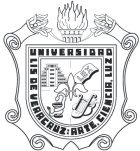 FACULTAD DE ECONOMIASOLICITUD DE INSCRIPCIÓN DE CRÉDITOSPERIODO ESCOLAR FEBRERO-JULIO 2023XALAPA, VER., A ___ DE FEBRERO DE 2023.           _______________________________			                       Dr. Eliseo Gabriel Argüelles               NOMBRE Y  FIRMA DEL ESTUDIANTE			          	            SECRETARIO ACADÉMICO                                                                                                                                                FACULTAD DE ECONOMÍADATOS DEL ALUMNODATOS DEL ALUMNODATOS DEL ALUMNODATOS DEL ALUMNODATOS DEL ALUMNODATOS DEL ALUMNODATOS DEL ALUMNODATOS DEL ALUMNODATOS DEL ALUMNODATOS DEL ALUMNODATOS DEL ALUMNODATOS DEL ALUMNODATOS DEL ALUMNODATOS DEL ALUMNODATOS DEL ALUMNODATOS DEL ALUMNODATOS DEL ALUMNODATOS DEL ALUMNODATOS DEL ALUMNODATOS DEL ALUMNODATOS DEL ALUMNODATOS DEL ALUMNODATOS DEL ALUMNOPRIMER APELLIDO        SEGUNDO APELLIDO       NOMBRE(S)PRIMER APELLIDO        SEGUNDO APELLIDO       NOMBRE(S)PRIMER APELLIDO        SEGUNDO APELLIDO       NOMBRE(S)PRIMER APELLIDO        SEGUNDO APELLIDO       NOMBRE(S)PRIMER APELLIDO        SEGUNDO APELLIDO       NOMBRE(S)PRIMER APELLIDO        SEGUNDO APELLIDO       NOMBRE(S)PRIMER APELLIDO        SEGUNDO APELLIDO       NOMBRE(S)PRIMER APELLIDO        SEGUNDO APELLIDO       NOMBRE(S)PRIMER APELLIDO        SEGUNDO APELLIDO       NOMBRE(S)PRIMER APELLIDO        SEGUNDO APELLIDO       NOMBRE(S)PRIMER APELLIDO        SEGUNDO APELLIDO       NOMBRE(S)PRIMER APELLIDO        SEGUNDO APELLIDO       NOMBRE(S)PRIMER APELLIDO        SEGUNDO APELLIDO       NOMBRE(S)PRIMER APELLIDO        SEGUNDO APELLIDO       NOMBRE(S)PRIMER APELLIDO        SEGUNDO APELLIDO       NOMBRE(S)PRIMER APELLIDO        SEGUNDO APELLIDO       NOMBRE(S)PRIMER APELLIDO        SEGUNDO APELLIDO       NOMBRE(S)PRIMER APELLIDO        SEGUNDO APELLIDO       NOMBRE(S)ID MATRÍCULAID MATRÍCULAID MATRÍCULAID MATRÍCULAID MATRÍCULADOMICILIO ACTUALDOMICILIO ACTUALDOMICILIO ACTUALDOMICILIO ACTUALDOMICILIO ACTUALDOMICILIO ACTUALEN CASO DE EMERGENCIA AVISAR AEN CASO DE EMERGENCIA AVISAR AEN CASO DE EMERGENCIA AVISAR AEN CASO DE EMERGENCIA AVISAR AEN CASO DE EMERGENCIA AVISAR AEN CASO DE EMERGENCIA AVISAR AEN CASO DE EMERGENCIA AVISAR AEN CASO DE EMERGENCIA AVISAR AEN CASO DE EMERGENCIA AVISAR AEN CASO DE EMERGENCIA AVISAR AEN CASO DE EMERGENCIA AVISAR AEN CASO DE EMERGENCIA AVISAR ASERV. MÉDICO SERV. MÉDICO SERV. MÉDICO SERV. MÉDICO SERV. MÉDICO DATOS ACADÉMICOSDATOS ACADÉMICOSDATOS ACADÉMICOSDATOS ACADÉMICOSDATOS ACADÉMICOSDATOS ACADÉMICOSDATOS ACADÉMICOSDATOS ACADÉMICOSDATOS ACADÉMICOSDATOS ACADÉMICOSDATOS ACADÉMICOSDATOS ACADÉMICOSDATOS ACADÉMICOSDATOS ACADÉMICOSDATOS ACADÉMICOSDATOS ACADÉMICOSDATOS ACADÉMICOSDATOS ACADÉMICOSDATOS ACADÉMICOSDATOS ACADÉMICOSDATOS ACADÉMICOSDATOS ACADÉMICOSDATOS ACADÉMICOSCARRERACARRERACARRERACARRERACARRERACARRERACARRERACARRERACAMPUSCAMPUSCAMPUSCAMPUSCAMPUSCAMPUSCAMPUSCAMPUSCAMPUSCAMPUSPERIODOPERIODOPERIODOPERIODOPERIODOA LA QUE ESTA ADSCRITO (ECONOMÍA o GEOGRAFÍA)A LA QUE ESTA ADSCRITO (ECONOMÍA o GEOGRAFÍA)A LA QUE ESTA ADSCRITO (ECONOMÍA o GEOGRAFÍA)A LA QUE ESTA ADSCRITO (ECONOMÍA o GEOGRAFÍA)A LA QUE ESTA ADSCRITO (ECONOMÍA o GEOGRAFÍA)A LA QUE ESTA ADSCRITO (ECONOMÍA o GEOGRAFÍA)A LA QUE ESTA ADSCRITO (ECONOMÍA o GEOGRAFÍA)A LA QUE ESTA ADSCRITO (ECONOMÍA o GEOGRAFÍA)XALAPAXALAPAXALAPAXALAPAXALAPAXALAPAXALAPAXALAPAXALAPAXALAPAFEBRERO-JULIO 2023FEBRERO-JULIO 2023FEBRERO-JULIO 2023FEBRERO-JULIO 2023FEBRERO-JULIO 2023INSCRIPCIÓN A EXPERIENCIAS EDUCATIVASINSCRIPCIÓN A EXPERIENCIAS EDUCATIVASINSCRIPCIÓN A EXPERIENCIAS EDUCATIVASINSCRIPCIÓN A EXPERIENCIAS EDUCATIVASINSCRIPCIÓN A EXPERIENCIAS EDUCATIVASINSCRIPCIÓN A EXPERIENCIAS EDUCATIVASINSCRIPCIÓN A EXPERIENCIAS EDUCATIVASINSCRIPCIÓN A EXPERIENCIAS EDUCATIVASINSCRIPCIÓN A EXPERIENCIAS EDUCATIVASINSCRIPCIÓN A EXPERIENCIAS EDUCATIVASINSCRIPCIÓN A EXPERIENCIAS EDUCATIVASINSCRIPCIÓN A EXPERIENCIAS EDUCATIVASINSCRIPCIÓN A EXPERIENCIAS EDUCATIVASINSCRIPCIÓN A EXPERIENCIAS EDUCATIVASINSCRIPCIÓN A EXPERIENCIAS EDUCATIVASINSCRIPCIÓN A EXPERIENCIAS EDUCATIVASINSCRIPCIÓN A EXPERIENCIAS EDUCATIVASINSCRIPCIÓN A EXPERIENCIAS EDUCATIVASINSCRIPCIÓN A EXPERIENCIAS EDUCATIVASINSCRIPCIÓN A EXPERIENCIAS EDUCATIVASINSCRIPCIÓN A EXPERIENCIAS EDUCATIVASINSCRIPCIÓN A EXPERIENCIAS EDUCATIVASINSCRIPCIÓN A EXPERIENCIAS EDUCATIVASNRCEXPERIENCIA EDUCATIVAEXPERIENCIA EDUCATIVAEXPERIENCIA EDUCATIVAEXPERIENCIA EDUCATIVAEXPERIENCIA EDUCATIVAEXPERIENCIA EDUCATIVAEXPERIENCIA EDUCATIVAEXPERIENCIA EDUCATIVAEXPERIENCIA EDUCATIVAEXPERIENCIA EDUCATIVASECCIÓNSECCIÓNSECCIÓNSECCIÓNCRÉDITOSINSCRIPCIÓN INSCRIPCIÓN INSCRIPCIÓN INSCRIPCIÓN No. OPT.No. ELECTNo. ELECTNRCEXPERIENCIA EDUCATIVAEXPERIENCIA EDUCATIVAEXPERIENCIA EDUCATIVAEXPERIENCIA EDUCATIVAEXPERIENCIA EDUCATIVAEXPERIENCIA EDUCATIVAEXPERIENCIA EDUCATIVAEXPERIENCIA EDUCATIVAEXPERIENCIA EDUCATIVAEXPERIENCIA EDUCATIVASECCIÓNSECCIÓNSECCIÓNSECCIÓNCRÉDITOS1°1°2°2°No. OPT.No. ELECTNo. ELECTTUTOR ACADÉMICO:TUTOR ACADÉMICO:TUTOR ACADÉMICO:TUTOR ACADÉMICO:TUTOR ACADÉMICO:TUTOR ACADÉMICO:TUTOR ACADÉMICO:TUTOR ACADÉMICO:TUTOR ACADÉMICO:TUTOR ACADÉMICO:TUTOR ACADÉMICO:TUTOR ACADÉMICO:TUTOR ACADÉMICO:TUTOR ACADÉMICO:TUTOR ACADÉMICO:TUTOR ACADÉMICO:TUTOR ACADÉMICO:TUTOR ACADÉMICO:TUTOR ACADÉMICO:TUTOR ACADÉMICO:TUTOR ACADÉMICO:TUTOR ACADÉMICO:TUTOR ACADÉMICO:TIPO DE INSCRIPCIÓNTIPO DE INSCRIPCIÓNTIPO DE INSCRIPCIÓNTIPO DE INSCRIPCIÓNTIPO DE INSCRIPCIÓNTIPO DE INSCRIPCIÓNTIPO DE INSCRIPCIÓNTIPO DE INSCRIPCIÓNTIPO DE INSCRIPCIÓNTIPO DE INSCRIPCIÓNTIPO DE INSCRIPCIÓNTIPO DE INSCRIPCIÓNTIPO DE INSCRIPCIÓNTIPO DE INSCRIPCIÓNTIPO DE INSCRIPCIÓNTIPO DE INSCRIPCIÓNTIPO DE INSCRIPCIÓNTIPO DE INSCRIPCIÓNTIPO DE INSCRIPCIÓNTIPO DE INSCRIPCIÓNTIPO DE INSCRIPCIÓNTIPO DE INSCRIPCIÓNTIPO DE INSCRIPCIÓNREINGRESOREINGRESOTRASLADOTRASLADOTRASLADOPOR REVALIDACIÓN O EQUIVALENCIA DE ESTUDIOSPOR REVALIDACIÓN O EQUIVALENCIA DE ESTUDIOSPOR REVALIDACIÓN O EQUIVALENCIA DE ESTUDIOSPOR REVALIDACIÓN O EQUIVALENCIA DE ESTUDIOSPOR REVALIDACIÓN O EQUIVALENCIA DE ESTUDIOSPOR REVALIDACIÓN O EQUIVALENCIA DE ESTUDIOSPOR REVALIDACIÓN O EQUIVALENCIA DE ESTUDIOSPOR REVALIDACIÓN O EQUIVALENCIA DE ESTUDIOSREINGRESO DE BAJA TEMPORALREINGRESO DE BAJA TEMPORALREINGRESO DE BAJA TEMPORALREQUISITO PARA PASAR A CAJAREQUISITO PARA PASAR A CAJAREQUISITO PARA PASAR A CAJAREQUISITO PARA PASAR A CAJAREQUISITO PARA PASAR A CAJAREQUISITO PARA PASAR A CAJAREQUISITO PARA PASAR A CAJAREQUISITO PARA PASAR A CAJAREQUISITO PARA PASAR A CAJAREQUISITO PARA PASAR A CAJAREQUISITO PARA PASAR A CAJAREQUISITO PARA PASAR A CAJAREQUISITO PARA PASAR A CAJAREQUISITO PARA PASAR A CAJAREQUISITO PARA PASAR A CAJAREQUISITO PARA PASAR A CAJAREQUISITO PARA PASAR A CAJAREQUISITO PARA PASAR A CAJAREQUISITO PARA PASAR A CAJAREQUISITO PARA PASAR A CAJAREQUISITO PARA PASAR A CAJAREQUISITO PARA PASAR A CAJAREQUISITO PARA PASAR A CAJASELLO Y RUBRICA DE SOLICITUD PROCESADA EN VENTANILLASELLO Y RUBRICA DE SOLICITUD PROCESADA EN VENTANILLASELLO Y RUBRICA DE SOLICITUD PROCESADA EN VENTANILLASELLO Y RUBRICA DE SOLICITUD PROCESADA EN VENTANILLASELLO Y RUBRICA DE SOLICITUD PROCESADA EN VENTANILLASELLO Y RUBRICA DE SOLICITUD PROCESADA EN VENTANILLASELLO Y RUBRICA DE SOLICITUD PROCESADA EN VENTANILLASELLO Y RUBRICA DE SOLICITUD PROCESADA EN VENTANILLASELLO Y RUBRICA DE SOLICITUD PROCESADA EN VENTANILLASELLO Y RUBRICA DE SOLICITUD PROCESADA EN VENTANILLASELLO Y RUBRICA DE SOLICITUD PROCESADA EN VENTANILLASELLO Y RUBRICA DE SOLICITUD PROCESADA EN VENTANILLASELLO Y RUBRICA DE SOLICITUD PROCESADA EN VENTANILLACOBERTURA DEL ARANCELCOBERTURA DEL ARANCELCOBERTURA DEL ARANCELCOBERTURA DEL ARANCELCOBERTURA DEL ARANCELCOBERTURA DEL ARANCELCOBERTURA DEL ARANCELCOBERTURA DEL ARANCELCOBERTURA DEL ARANCELCOBERTURA DEL ARANCELCOBERTURA DEL ARANCELCOBERTURA DEL ARANCELCOBERTURA DEL ARANCELCOBERTURA DEL ARANCELCOBERTURA DEL ARANCELCOBERTURA DEL ARANCELCOBERTURA DEL ARANCELCOBERTURA DEL ARANCELCOBERTURA DEL ARANCELCOBERTURA DEL ARANCELCOBERTURA DEL ARANCELCOBERTURA DEL ARANCELCOBERTURA DEL ARANCELPOR CONDONACIÓNPOR CONDONACIÓNPOR CONDONACIÓNEN EFECTIVOEN EFECTIVOEN EFECTIVOEN EFECTIVOEN EFECTIVOEN EFECTIVOEN EFECTIVODEBERA CUBRIR EL PAGO ARANCELARIO EL MISMO DÍA DE REALIZAR LA INSCRIPCIÓN A CURSOS O A MÁS TARDAR EL DÍA SIGUIENTEDEBERA CUBRIR EL PAGO ARANCELARIO EL MISMO DÍA DE REALIZAR LA INSCRIPCIÓN A CURSOS O A MÁS TARDAR EL DÍA SIGUIENTEDEBERA CUBRIR EL PAGO ARANCELARIO EL MISMO DÍA DE REALIZAR LA INSCRIPCIÓN A CURSOS O A MÁS TARDAR EL DÍA SIGUIENTEDEBERA CUBRIR EL PAGO ARANCELARIO EL MISMO DÍA DE REALIZAR LA INSCRIPCIÓN A CURSOS O A MÁS TARDAR EL DÍA SIGUIENTEDEBERA CUBRIR EL PAGO ARANCELARIO EL MISMO DÍA DE REALIZAR LA INSCRIPCIÓN A CURSOS O A MÁS TARDAR EL DÍA SIGUIENTEDEBERA CUBRIR EL PAGO ARANCELARIO EL MISMO DÍA DE REALIZAR LA INSCRIPCIÓN A CURSOS O A MÁS TARDAR EL DÍA SIGUIENTEDEBERA CUBRIR EL PAGO ARANCELARIO EL MISMO DÍA DE REALIZAR LA INSCRIPCIÓN A CURSOS O A MÁS TARDAR EL DÍA SIGUIENTEDEBERA CUBRIR EL PAGO ARANCELARIO EL MISMO DÍA DE REALIZAR LA INSCRIPCIÓN A CURSOS O A MÁS TARDAR EL DÍA SIGUIENTEDEBERA CUBRIR EL PAGO ARANCELARIO EL MISMO DÍA DE REALIZAR LA INSCRIPCIÓN A CURSOS O A MÁS TARDAR EL DÍA SIGUIENTEAUTORIZACIÓN DE CONDONACIÓNAUTORIZACIÓN DE CONDONACIÓNAUTORIZACIÓN DE CONDONACIÓNAUTORIZACIÓN DE CONDONACIÓNAUTORIZACIÓN DE CONDONACIÓNAUTORIZACIÓN DE CONDONACIÓNAUTORIZACIÓN DE CONDONACIÓNAUTORIZACIÓN DE CONDONACIÓNAUTORIZACIÓN DE CONDONACIÓNAUTORIZACIÓN DE CONDONACIÓNOBSERVACIONESOBSERVACIONESOBSERVACIONESOBSERVACIONESOBSERVACIONESOBSERVACIONESOBSERVACIONESOBSERVACIONESOBSERVACIONESOBSERVACIONESOBSERVACIONESOBSERVACIONESOBSERVACIONESEL CASO OMISO DE ESTA LEYENDA DEJARÁ SIN EFECTO EL TRÁMITE DE INSCRIPCIÓN ACADÉMICAEL CASO OMISO DE ESTA LEYENDA DEJARÁ SIN EFECTO EL TRÁMITE DE INSCRIPCIÓN ACADÉMICAEL CASO OMISO DE ESTA LEYENDA DEJARÁ SIN EFECTO EL TRÁMITE DE INSCRIPCIÓN ACADÉMICAEL CASO OMISO DE ESTA LEYENDA DEJARÁ SIN EFECTO EL TRÁMITE DE INSCRIPCIÓN ACADÉMICAEL CASO OMISO DE ESTA LEYENDA DEJARÁ SIN EFECTO EL TRÁMITE DE INSCRIPCIÓN ACADÉMICAEL CASO OMISO DE ESTA LEYENDA DEJARÁ SIN EFECTO EL TRÁMITE DE INSCRIPCIÓN ACADÉMICAEL CASO OMISO DE ESTA LEYENDA DEJARÁ SIN EFECTO EL TRÁMITE DE INSCRIPCIÓN ACADÉMICAEL CASO OMISO DE ESTA LEYENDA DEJARÁ SIN EFECTO EL TRÁMITE DE INSCRIPCIÓN ACADÉMICAEL CASO OMISO DE ESTA LEYENDA DEJARÁ SIN EFECTO EL TRÁMITE DE INSCRIPCIÓN ACADÉMICAEL CASO OMISO DE ESTA LEYENDA DEJARÁ SIN EFECTO EL TRÁMITE DE INSCRIPCIÓN ACADÉMICAEL CASO OMISO DE ESTA LEYENDA DEJARÁ SIN EFECTO EL TRÁMITE DE INSCRIPCIÓN ACADÉMICAEL CASO OMISO DE ESTA LEYENDA DEJARÁ SIN EFECTO EL TRÁMITE DE INSCRIPCIÓN ACADÉMICAEL CASO OMISO DE ESTA LEYENDA DEJARÁ SIN EFECTO EL TRÁMITE DE INSCRIPCIÓN ACADÉMICA